PEDIDO SECCIONAL 	N° 4238DESTINO:	Atracadero de Yates CarmeloARTICULO: 	50 tótems de 120 cmts. de alto y 25 cmts. de diámetro (cónicos) – columnas de hormigón tipo tótems. Se adjuntan imágenes.ESPECIFICAR: Mantenimiento de oferta Si los precios cotizados incluyen el IVA Plazo de entregaCOTIZA: Precios pago SIIF y/o contado y si corresponde descuento por pago contado.Por consultas del artículo dirigirse a: Marcelo Susena						     (Jefatura Atracadero Carmelo)						          Tel. 4542 2058El material se entrega en oficina MTOP Montevideo.Rincón 575, piso 1.Oficina Administración y Mantenimiento Portuario.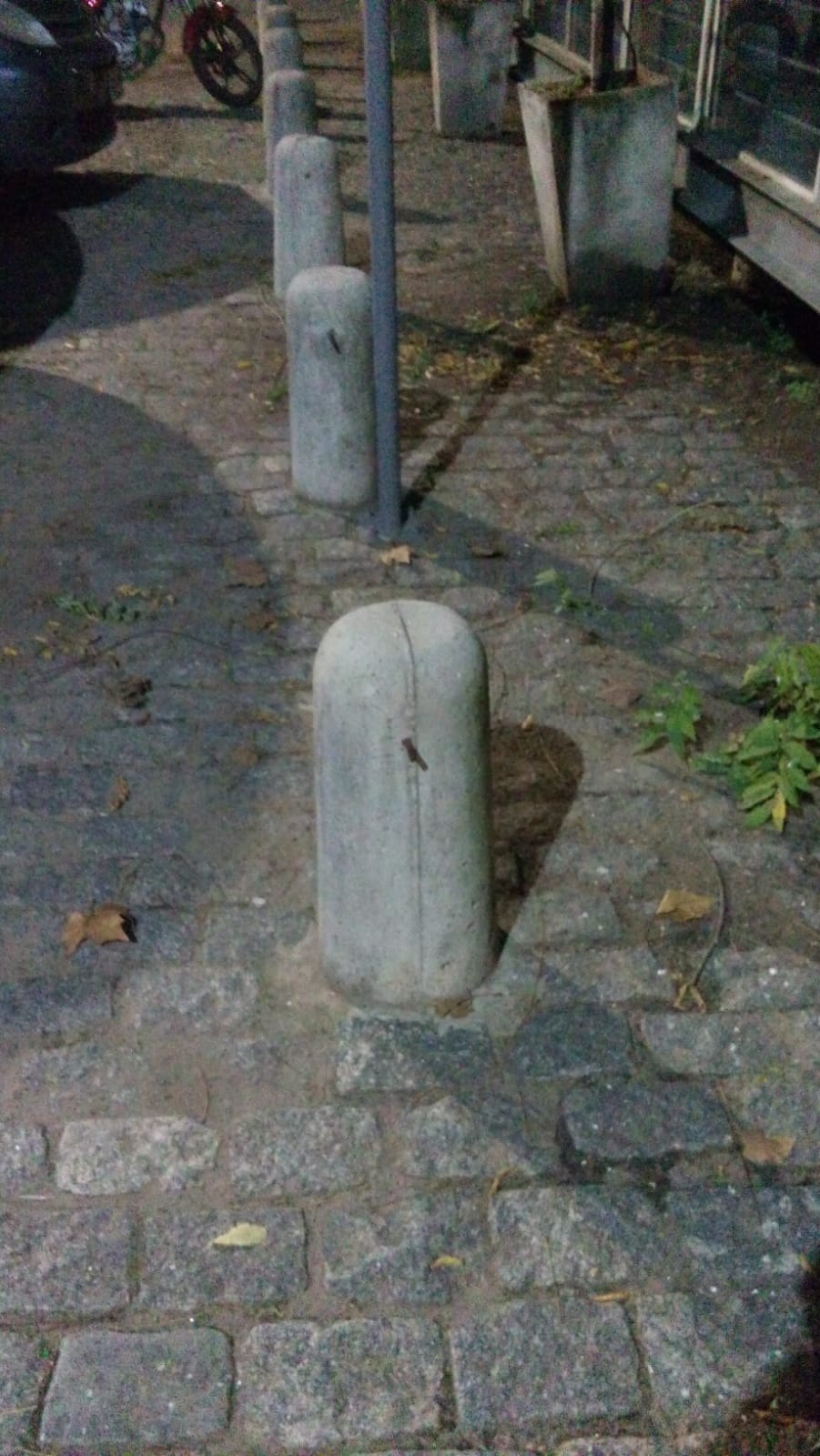 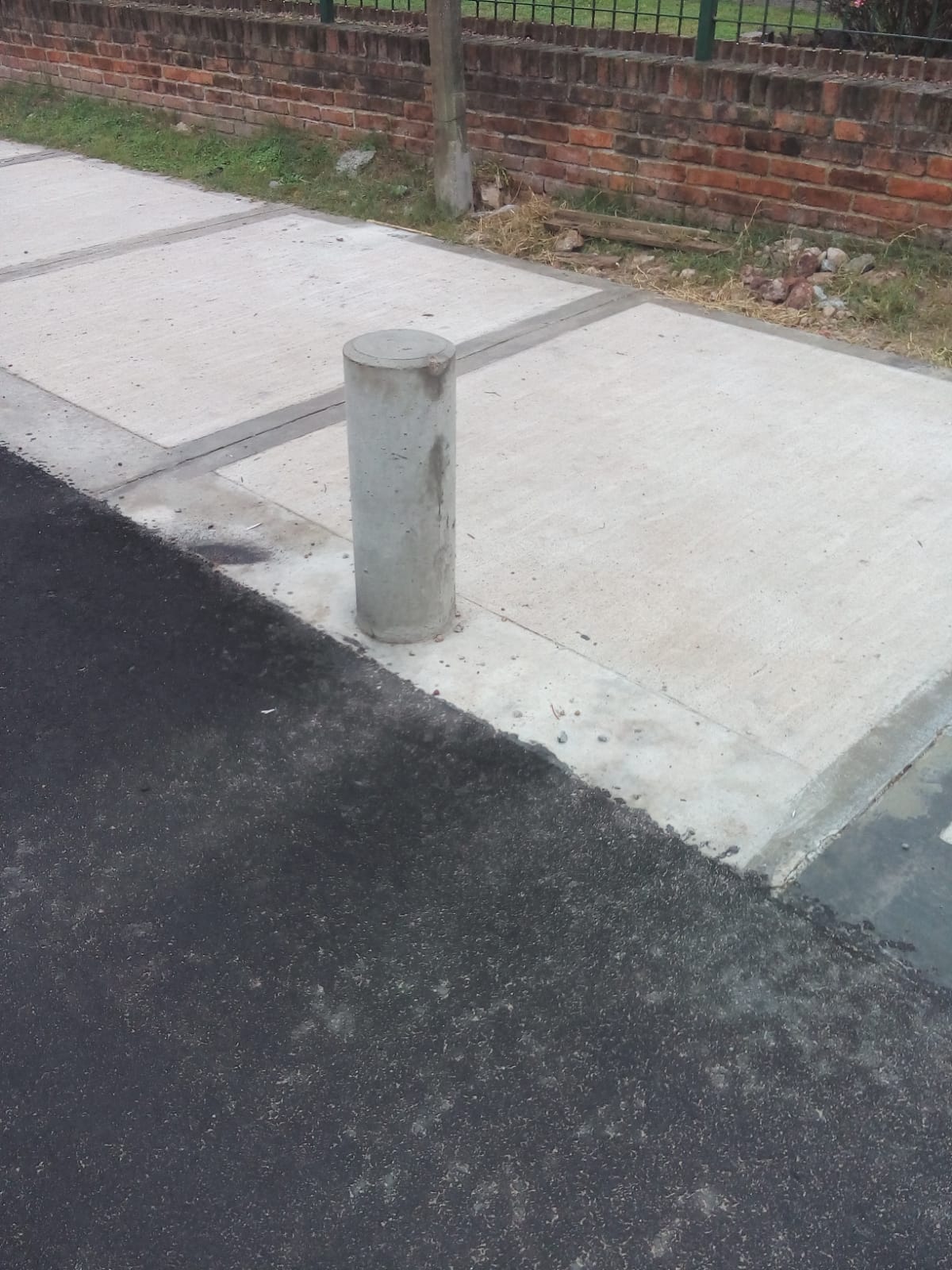 